    ADVISORY COUNCIL MINUTES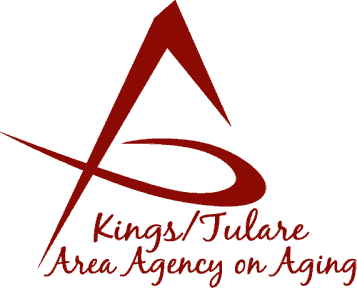  				                (of) July 17, 2023  MEMBERS PRESENT:Marlene ChambersMarianne OsborneMary Thomas Bobbie Wartson, ChairSuzann WrayMEMBERS ABSENT:Sharon LamagnoBetsey FooteSTAFF PRESENT: Dayna Wild, K/T AAA DirectorIsrael Guardado, Administrative SpecialistBonnie Quiroz, Senior AdvocateJennifer Rodriquez, Senior ServicesIsrael Guardado, Administrative SpecialistChristine Tidwell, Administrative AideGUESTS PRESENT:Jerel Dutton, CSETAngel Avita, CSETEric Scott, Tulare County CounselJason Kemp Van Ee, Kings CountyChristopher Narez, Kings Co. HSARaquel Gomez, CSETMiriam Juarez Bermudez, GuestSantiago Bermudez, GuestRobert Garcia, GuestBrian Poth, GuestCall to Order – Ms. Bobbie Wartson, Chair, called the meeting to order at 11:30 a.m. Introduction of Council Members and Guests – Attendance, as above. (Currently, there are 7 seated members to the Council, 4 making a quorum.) Public CommentsNone Approval of Minutes of the May 15, 2023, Meeting – Marlene Chambers motioned for the minutes to be approved, Mary Thomas seconded the motion. The minutes were approved by voice vote. Announcements and Correspondence – Jason Kemp Van Ee introduced Kings Co. Deputy Director, Adult Services, Christopher Narez. Milestone Updates – Ms. Wartson introduced the new candidates for Council membership, including Robert Garcia (Kings Co.), and Brian Poth (Tulare Co.) Mr. Garcia shared a story of arranging care for his grandmother and the realization of the need to care for our older citizens. Mr. Poth also said that he serves the LGBT community, many of which are older and also many who have lost partners and have no support system. He stated that he wants to be better connected to the larger senior community. Declaration of Vacancy, Council Seat #15 – This is an action item to declare Seat #15, held by Council member Sharon Lamagno, vacant due to non-attendance in accordance with Bylaws criteria. Ms. Tidwell said she has reached out to Ms. Lamagno on several occasions over the last year but has not gotten any response. A letter of appreciation for her service, but also notice of the action to vacate the seat, was signed by the Council Chair and will be mailed to Ms. Lamagno to notify her of the action. On a motion by Suzann Wray, seconded by Marlene Chambers, seat #15 was declared vacant. The motion was approved by voice voteAnnual Statement of Economic Interests, Form 700, Fair Political Practices Commission. Ms. Tidwell said that this is a reminder that if any Council member has not already completed Form 700 for the year, (conflicts of interest statement,) that it needs to be done. Most members have already completed them. This is a reminder of that responsibility. Staff ReportsNone Development of the October 2023 Council Agenda – Dayna Wild said that right now K/T AAA has its Home Safe program, which is pretty big, and it would be nice to have the Adult Protective Services (APS) Manager come to do a presentation on the Home Safe Program. Ms. Wild said that Home Safe is a program to prevent homelessness. Over one million dollars was received and can be used for rent, utilities, etc., to keep people in their homes. The program does require that a person is an APS client. Mr. Kemp Van Ee said that Kings County was part of the pilot program for this funding – starting in 2018. It is in all 58 Counties.  Last year Kings Co. assisted 33 seniors from becoming homeless in Kings County. It was suggested that both the Kings and Tulare County APS Managers could do a combined presentation at a Council meeting. Raquel Gomez, CSET, suggested a demonstration of the Bingo-size (exercise) program.  Additional Member Comments – There was a discussion about cooling centers.  Adjourn –The meeting was adjourned at 11:04 a.m.